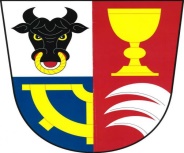 OBECNÍ ÚŘAD DVAKAČOVICEDvakačovice čp. 43, 538 62 p. Hrochův Týnec Vážení občané,místní poplatek za provoz systému shromažďování, sběru, přepravy, třídění, využívání a odstraňování komunálního odpadu (dále „poplatek za odpad“), který je splatný do 31. 3. 2017a místní poplatek za psa, který je splatný do 30. 9. 2017můžete zaplatit v hotovostiv sobotu 25. února 2017 od 9:00 do 11:00 hodinv kanceláři OÚ Dvakačovicenebo převodem na účet Obce Dvakačovicečíslo účtu 6128531/0100 (vedený u Komerční banky, a.s.), a to takto:poplatek za odpad s variabilním symbolem xx1340 (xx = č.p. poplatníka)poplatek za psa s variabilním symbolem  xx1341 (xx = č.p. poplatníka)Sazba poplatku za odpad:250 Kč za občana s trvalým pobytem ve Dvakačovicích250 Kč za stavbu ve vlastnictví fyzické osoby, která je určena k individuální rekreaci125 Kč za dítě do 6ti let věkuSazba poplatku za psa:30 Kč za prvního psa40 Kč za druhého a každého dalšího psa										   Josef Ujec										starosta obce